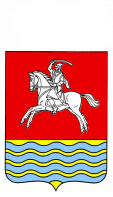 АДМИНИСТРАЦИЯ КУМЫЛЖЕНСКОГО МУНИЦИПАЛЬНОГО РАЙОНА ВОЛГОГРАДСКОЙ ОБЛАСТИПОСТАНОВЛЕНИЕот 05.04.2018 г.    № 251          Рассмотрев письмо комитета по управлению государственным имуществом Волгоградской области о возможности установления условно разрешенного вида использования земельного участка с кадастровым номером 34:24:150202:491, площадью 565 кв.м, расположенного  по адресу: Волгоградская область, Кумылженский район, ст-ца Слащевская, ул.Свободы,10А протокол проведения публичных слушаний от 02.04.2018г., заключение о результатах публичных слушаний от 02.04.2018г., руководствуясь статьей 39 Градостроительного кодекса Российской Федерации от 29.12.2004г №190-ФЗ (ред. от 31.12.2017г.), Федеральным законом от 06.10.3003г. №131-ФЗ «Об общих принципах организации местного самоуправления в Российской Федерации», Уставом Кумылженского муниципального районапостановляю: Разрешить изменение вида разрешенного использования земельного участка,  кадастровый номер 34:24:150202:491, площадью 565 кв.м, расположенного  по адресу: Волгоградская область, Кумылженский район, ст-ца Слащевская, ул.Свободы,10А, с основного вида разрешенного использования «для размещения и эксплуатации здания гаража» на условно разрешенный вид использования – «для размещения стоянок с гаражами боксового типа».Опубликовать настоящее постановление в районной газете «Победа» и разместить на официальном сайте Кумылженского муниципального района в сети Интернет.Контроль за исполнением настоящего постановления возложить на первого заместителя главы - начальника отдела ЖКХ и строительства администрации Кумылженского муниципального района Горбова С.В.О предоставлении разрешения на изменение вида разрешенного использования земельного участка, с кадастровым номером 34:24:150202:491, площадью 565 кв.м, расположенного  по адресу: Волгоградская область, Кумылженский район,   ст-ца Слащевская, ул.Свободы,10А, с основного вида разрешенного использования «для размещения и эксплуатации здания гаража» на условно разрешенный вид использования – «для размещения стоянок с гаражами боксового типа»Глава Кумылженского муниципального района		В.В.ДенисовНачальник правового отделаИ.И.Якубова